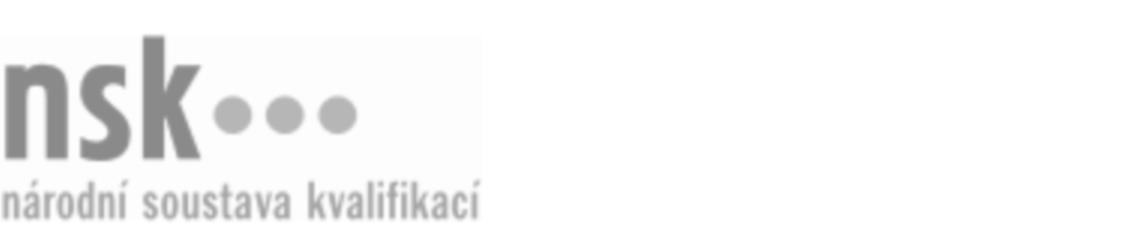 Autorizované osobyAutorizované osobyAutorizované osobyAutorizované osobyAutorizované osobyAutorizované osobyHradlář a hláskař / hradlářka a hláskařka (kód: 37-010-H) Hradlář a hláskař / hradlářka a hláskařka (kód: 37-010-H) Hradlář a hláskař / hradlářka a hláskařka (kód: 37-010-H) Hradlář a hláskař / hradlářka a hláskařka (kód: 37-010-H) Hradlář a hláskař / hradlářka a hláskařka (kód: 37-010-H) Hradlář a hláskař / hradlářka a hláskařka (kód: 37-010-H) Autorizující orgán:Ministerstvo dopravyMinisterstvo dopravyMinisterstvo dopravyMinisterstvo dopravyMinisterstvo dopravyMinisterstvo dopravyMinisterstvo dopravyMinisterstvo dopravyMinisterstvo dopravyMinisterstvo dopravySkupina oborů:Doprava a spoje (kód: 37)Doprava a spoje (kód: 37)Doprava a spoje (kód: 37)Doprava a spoje (kód: 37)Doprava a spoje (kód: 37)Povolání:Obsluha železniční dopravní cestyObsluha železniční dopravní cestyObsluha železniční dopravní cestyObsluha železniční dopravní cestyObsluha železniční dopravní cestyObsluha železniční dopravní cestyObsluha železniční dopravní cestyObsluha železniční dopravní cestyObsluha železniční dopravní cestyObsluha železniční dopravní cestyKvalifikační úroveň NSK - EQF:33333Platnost standarduPlatnost standarduPlatnost standarduPlatnost standarduPlatnost standarduPlatnost standarduStandard je platný od: 21.10.2022Standard je platný od: 21.10.2022Standard je platný od: 21.10.2022Standard je platný od: 21.10.2022Standard je platný od: 21.10.2022Standard je platný od: 21.10.2022Hradlář a hláskař / hradlářka a hláskařka,  29.03.2024 10:17:50Hradlář a hláskař / hradlářka a hláskařka,  29.03.2024 10:17:50Hradlář a hláskař / hradlářka a hláskařka,  29.03.2024 10:17:50Hradlář a hláskař / hradlářka a hláskařka,  29.03.2024 10:17:50Strana 1 z 2Autorizované osobyAutorizované osobyAutorizované osobyAutorizované osobyAutorizované osobyAutorizované osobyAutorizované osobyAutorizované osobyAutorizované osobyAutorizované osobyAutorizované osobyAutorizované osobyK této profesní kvalifikaci nejsou zatím přiřazeny žádné autorizované osoby.K této profesní kvalifikaci nejsou zatím přiřazeny žádné autorizované osoby.K této profesní kvalifikaci nejsou zatím přiřazeny žádné autorizované osoby.K této profesní kvalifikaci nejsou zatím přiřazeny žádné autorizované osoby.K této profesní kvalifikaci nejsou zatím přiřazeny žádné autorizované osoby.K této profesní kvalifikaci nejsou zatím přiřazeny žádné autorizované osoby.Hradlář a hláskař / hradlářka a hláskařka,  29.03.2024 10:17:50Hradlář a hláskař / hradlářka a hláskařka,  29.03.2024 10:17:50Hradlář a hláskař / hradlářka a hláskařka,  29.03.2024 10:17:50Hradlář a hláskař / hradlářka a hláskařka,  29.03.2024 10:17:50Strana 2 z 2